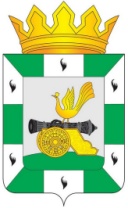 МУНИЦИПАЛЬНОЕ ОБРАЗОВАНИЕ«СМОЛЕНСКИЙ РАЙОН» СМОЛЕНСКОЙ ОБЛАСТИСМОЛЕНСКАЯ РАЙОННАЯ ДУМАРЕШЕНИЕот       июля 2016 года								№  Об утверждении положения о муниципальной казне муниципального образования «Смоленский район» Смоленской областиВ соответствии с Гражданским кодексом Российской Федерации, Бюджетным кодексом Российской Федерации, Федеральным законом от 06.10.2003 № 131-ФЗ «Об общих принципах организации местного самоуправления в Российской Федерации», Уставом муниципального образования «Смоленский район» Смоленской области, Смоленская районная Дума РЕШИЛА:1. Утвердить Положение о муниципальной казне муниципального образования «Смоленский район» Смоленской области.2. Настоящее решение опубликовать в газете.3. Настоящее решение вступает в силу со дня его официального опубликования.Председатель Смоленской районной Думы			Ю.Г. ДавыдовскийУтвержденоРешением Смоленской районной Думы                                                                              от «__» _________  № _____                                                                 ПОЛОЖЕНИЕО муниципальной казне муниципального образования «Смоленский район» Смоленской области1. Общие положенияПоложение о муниципальной казне муниципального образования «Смоленский район» Смоленской области (далее по тексту - Положение) разработано в соответствии с Гражданским кодексом Российской Федерации, Бюджетным кодексом Российской Федерации, Федеральным законом от 06.10.2003 № 131-ФЗ «Об общих принципах организации местного самоуправления в Российской Федерации», Уставом муниципального образования «Смоленский район» Смоленской области и определяет цели, задачи, порядок учета, управления и распоряжения имуществом, составляющим казну муниципального образования (далее по тексту - муниципальная казна).Муниципальную казну составляют средства местного бюджета, а также движимое и недвижимое имущество муниципальной собственности муниципального образования  «Смоленский район» Смоленской области, не закрепленное за муниципальными предприятиями и муниципальными учреждениями на праве хозяйственного ведения и оперативного управления.Уполномоченным органом по управлению имуществом муниципальной казны от имени органов местного самоуправления муниципального образования «Смоленский район» Смоленской области в пределах своей компетенции является Комитет по управлению муниципальным имуществом Администрации муниципального образования «Смоленский район» Смоленской области.Финансирование мероприятий по формированию и содержанию объектов муниципальной казны осуществляется за счет средств местного бюджета и иных не противоречащих действующему законодательству источников.Цели и задачи управления и распоряжения муниципальной казнойЦелями управления и распоряжения муниципальной казной являются укрепление материально-финансовой основы местного самоуправления, приумножение и улучшение муниципальной собственности, используемой для социально-экономического развития района, увеличение доходов бюджета муниципального образования, сохранение и создание новых рабочих мест, привлечение инвестиций и стимулирование предпринимательской активности на территории района, обеспечение обязательств муниципального образования по гражданско-правовым сделкам.Основными задачами учета, управления и распоряжения имуществом муниципальной казны являются:обеспечение пообъектного учета имущества муниципальной казны и его движения;сохранение и приумножение в составе муниципальной казны имущества, необходимого для получения дополнительных доходов в местный бюджет, а также обеспечения общественных и социальных потребностей населения муниципального образования;применение наиболее эффективных способов использования имущества муниципальной казны;формирование информационной базы данных (на бумажном и электронном носителях), содержащей достоверные сведения о составе движимого и недвижимого имущества казны, техническом состоянии, стоимостных и иных характеристиках;контроль за сохранностью, содержанием и использованием муниципального имущества по целевому назначению.Состав и источники формирования муниципальной казныМуниципальную казну составляют:земельные участки и другие природные ресурсы, находящиеся в муниципальной собственности;средства местного бюджета;ценные бумаги, доли в уставном капитале хозяйствующих субъектов, доли в договорах о совместной деятельности;муниципальный жилой и нежилой фонд;не завершенные строительством объекты;акции акционерных обществ, другие ценные бумаги и финансовые активы, находящиеся в муниципальной собственности муниципального образования «Смоленский район» Смоленской области;имущество, переданное в муниципальную собственность безвозмездно на основе соглашений и договоров, а также по другим основаниям; иное движимое и недвижимое имущество, не закрепленное за муниципальными предприятиями, муниципальными учреждениями на праве хозяйственного ведения или оперативного управления;имущественные права органов местного самоуправления муниципального образования «Смоленский район» Смоленской области.Объекты муниципальной казны могут находиться как на территории муниципального образования «Смоленский район» Смоленской области  так и за его пределами.Имущество муниципальной казны образуется из имущества:- переданного из федеральной собственности Российской Федерации в муниципальную собственность муниципального образования «Смоленский район» Смоленской области;переданного из государственной собственности субъекта Российской Федерации в муниципальную собственность муниципального образования «Смоленский район» Смоленской области;переданного из муниципальной собственности городских и сельских поселений в муниципальную собственность муниципального образования «Смоленский район» Смоленской области;вновь созданного или приобретенного в муниципальную собственность в порядке, установленном гражданским законодательством;переданного безвозмездно в муниципальную собственность юридическими и (или) физическими лицами;изъятого в установленном порядке излишнего, неиспользуемого либо используемого не по назначению имущества, закрепленного за муниципальными предприятиями и муниципальными учреждениями на праве хозяйственного ведения и оперативного управления, в том числе на основании отказа муниципальных предприятий и учреждений;оставшегося после ликвидации муниципальных предприятий и учреждений;по вступившему в законную силу решению суда;поступившего по иным основаниям, предусмотренным действующим законодательством Российской Федерации.Включение имущества в состав муниципальной казны осуществляется на основании постановления Администрации муниципального образования «Смоленский район» Смоленской области.Имущество считается включенным в состав имущества муниципальной казны со дня регистрации постановления Администрации муниципального образования «Смоленский район» Смоленской области о включении имущества в состав муниципальной казны.Объекты муниципальной казны могут приниматься к первоначальному учету по первоначальной стоимости (балансовой - в документах по приемке в эксплуатацию, нормативных актах органов местного самоуправления муниципального образования «Смоленский район» Смоленской области  и др.). При невозможности определения первоначальной стоимости проводится независимая оценка стоимости объекта согласно законодательству об оценочной деятельности.Регистрация и порядок учета имущества муниципальной казныИмущество казны принадлежит на праве собственности муниципальному образованию «Смоленский район» Смоленской области  и подлежит отражению на балансе органов местного самоуправления.Права на недвижимое имущество, составляющее муниципальную казну, подлежат государственной регистрации в порядке, установленном действующим законодательством.Имущество, составляющее муниципальную казну, подлежит бюджетному учету и реестровому учету.Бюджетный учет имущества муниципальной казны осуществляет бухгалтерия Администрации муниципального образования «Смоленский район» Смоленской области.  Бюджетный учет представляет собой упорядоченную систему сбора, регистрации и обобщения информации об имуществе муниципальной казны и операциях 	с объектами имущества	 казны.Объекты имущества муниципальной казны учитываются по правилам бюджетного учета в соответствии с приказами Министерства финансов Российской Федерации на отдельном счете учета объектов имущества, составляющих муниципальную казну муниципального образования «Смоленский район» Смоленской области, в разрезе материальных основных фондов, нематериальных основных фондов, непроизведенных активов и материальных запасов. На объекты имущества казны, с даты постановки их на баланс амортизация не начисляется, переоценка их не производится, за исключением случаев, установленных действующим законодательством.Реестровый	учет имущества муниципальной казны осуществляет Комитет по управлению муниципальным имуществом Администрации муниципального образования "Смоленский район" Смоленской области (реестродержатель).Организационные и технические решения Комитета по управлению муниципальным имуществом Администрации муниципального образования «Смоленский район» Смоленской области, а по вопросу формирования и ведения Реестра являются обязательными для структурных подразделений муниципального образования «Смоленский район» Смоленской области, муниципальных предприятий и учреждений, а также иных пользователей имущества.Порядок предоставления документов, содержащих сведения для внесения их в Реестр, а также порядок выдачи выписок из Реестра производятся в соответствии с Правилами учета объектов муниципальной собственности муниципального образования «Смоленский район» Смоленской области и ведения реестра муниципальной собственности муниципального образования «Смоленский район» Смоленской области.  Учет	имущества муниципальной казны, его движение осуществляются путем занесения в соответствующий раздел Реестра муниципального имущества муниципального образования «Смоленский район» Смоленской области  (далее - Реестр) сведений на основании нормативно-правового акта уполномоченного органа. в т.ч.:по недвижимому имуществу - данных о стоимости, техническом состоянии, размере площадей и иных данных на основании: свидетельства о государственной регистрации права собственности на объект; кадастрового паспорта (технического плана объекта) на здание, сооружение, объекты незавершенного строительства;по движимому имуществу - на основании данных бухгалтерского учета муниципальных предприятий, муниципальных учреждений, в пользовании которых находится данное имущество, на день передачи в состав имущества муниципальной казны стоимости (балансовой, остаточной) и иных данных.Движение имущества казны отражается в бюджетном учете на основании выписок из реестра имущества с установленной периодичностью, но не реже 1 раза в месяц.На имущество казны амортизация не начисляется, инвентарные карточки не ведутся.Контроль	за сохранностью и целевым использованием имущества, входящего в состав муниципальной казны, переданного в пользование юридическим и (или) физическим лицам, а также привлечение этих лиц к ответственности за ненадлежащее использование переданных объектов осуществляет Комитет по управлению муниципальным имуществом Администрации муниципального образования «Смоленский район» Смоленской области  в соответствии с условиями заключенных договоров о передаче имущества.Бремя содержания и риск случайной гибели муниципального имущества казны ложатся на пользователя в соответствии с договором.Для обеспечения достоверности данных учета имущества муниципальной казны проводится инвентаризация, в ходе которой проверяются и документально подтверждаются сведения, указанные в п. 5.3настоящего Положения.Периодичность и полнота инвентаризации в зависимости от вида имущества муниципальной казны определяются постановлением Администрации муниципального образования «Смоленский район» Смоленской области.Комитет по управлению муниципальным имуществом Администрации муниципального образования «Смоленский район» Смоленской области является заказчиком изготовления технической документации на объекты муниципальной казны.Порядок управления и распоряжения объектами и финансовыми средствами муниципальной казныУправление и распоряжение объектами муниципальной казны осуществляются Комитетом по управлению муниципальным имуществом Администрации муниципального образования «Смоленский район» Смоленской области в пределах своих полномочий, в соответствии с действующим законодательством Российской Федерации, настоящим Положением и другими нормативными правовыми актами органов местного самоуправления муниципального образования «Смоленский район» Смоленской области.Имущество, входящее в состав муниципальной казны, может быть предоставлено юридическим и (или) физическим лицам:на праве хозяйственного ведения;на праве оперативного управления;в аренду;в безвозмездное пользование;на хранение для обеспечения технической эксплуатации;в доверительное управление;по концессионному соглашению;по договору на оказание услуг;в залог;на ответственное хранение;в результате приватизации;иными способами распоряжения объектами казны в соответствии с действующим законодательством Российской Федерации.В аренду могут быть переданы следующие объекты муниципальной казны:земельные участки;нежилые здания, строения, сооружения, помещения;объекты инженерной инфраструктуры;движимое имущество.Объекты муниципальной казны могут быть предоставлены в аренду юридическим лицам и гражданам Российской Федерации, иностранным гражданам и юридическим лицам.Предоставление в аренду объектов муниципальной казны осуществляется в соответствии с нормами действующего законодательства Российской Федерации.Плата за пользование переданными в аренду объектами муниципальной казны устанавливается на основании отчета независимого оценщика с выделением годовой арендной платы в соответствии с Порядком определения годовой арендной платы за пользование объектами муниципальной собственности муниципального образования «Смоленский район» Смоленской области.Порядок передачи объектов муниципальной казны в безвозмездное пользование, цель и срок использования определяются договором.Объекты муниципальной казны могут быть переданы в доверительное управление в адресном порядке или на основании конкурса в порядке, определенном действующим законодательством. Договор доверительного управления имуществом, входящим в муниципальную казну, подлежит обязательной государственной регистрации.Настоящее Положение не распространяется на отчуждение объектов муниципальной казны в порядке приватизации муниципального имущества.Доходы от использования имущества муниципальной казны направляются в бюджет муниципального образования «Смоленский район» Смоленской области.  Исключение объектов из муниципальной казны.Объекты могут быть исключены из муниципальной казны в следующих случаях:введения муниципального имущества в уставный фонд муниципальных предприятий;-закрепления на праве хозяйственного ведения, оперативного управления за муниципальными предприятиями, муниципальными учреждениями и бюджетными  учреждениями;отчуждения (в том числе путем приватизации, передачи в федеральную государственную, муниципальную собственность, гражданско-правовых сделок);-списания, гибели имущества, ликвидации имущества по решению собственника;исполнения судебных решений;-по иным основаниям в соответствии с действующим законодательством.Исключение имущества из состава имущества муниципальной казны осуществляется в соответствии с действующим законодательством на основании:Распоряжения Комитета по управлению муниципальным имуществом Администрации муниципального образования «Смоленский район» Смоленской области:списание имущества, если восстановление имущества невозможно или экономически нецелесообразно, по причинам его физического износа;передача имущества в хозяйственное ведение муниципальным предприятиям, оперативное управление муниципальным учреждениям, автономным учреждениям.6.2.2. Постановления Администрации муниципального образования «Смоленский район» Смоленской области  при:- отчуждение	недвижимого	 и движимого имущества из муниципальной собственности в федеральную, государственную собственность и муниципальную собственность городских и сельских поселений;передачу имущества в уставный капитал хозяйственных обществ;утрате движимого имущества в связи со стихийными бедствиями и иными чрезвычайными ситуациями;Для принятия решения о списании объектов муниципальной казны необходимы:- письменное заявление (ходатайство) уполномоченному органу о списании объекта муниципальной казны с указанием данных, характеризующих объект (год ввода в эксплуатацию, год изготовления, срок полезного использования, фактический срок использования, первоначальная и остаточная стоимость с учетом начисленной амортизации по данным бюджетного учета);- проект нормативно-правового акта уполномоченного органа о назначении комиссии по списанию объектов основных средств (в случае изменения ее состава – также проект нормативно-правового акта о внесении изменений в состав указанной комиссии);- акт о списании объекта муниципальной казны  по форме, установленной законодательством Российской Федерации;- копия паспорта транспортного средства (для принятия решения о списании объекта муниципальной казны, являющегося транспортным средством);- копия заключения независимого эксперта либо специализированной организации, имеющих право на проведение соответствующей экспертизы, о техническом состоянии объекта муниципальной казны и копия документа независимого эксперта либо специализированной организации, имеющей право осуществления соответствующей деятельности. В данном случае экспертом не может быть материально-ответственное лицо уполномоченного органа, на которого возложена ответственность за сохранность объекта муниципальной казны, подлежащего списанию;- акт обследования технического состояния объекта муниципальной казны, являющегося объектом недвижимого имущества, составленный комиссией по списанию объектов основных средств (для принятия решения о списании объекта муниципальной казны, являющегося объектом недвижимого имущества);- копия справки, выданной соответствующим государственным органом, об  отсутствии лиц, зарегистрированных по месту жительства в жилом помещении (для принятия решения о списании объекта муниципальной казны, являющегося жилым помещением либо содержащего жилое помещение, включенное в жилищный фонд).	Для принятия решения о списании объектов муниципальной казны, не полностью самортизированных, пришедших в негодность, необходимы: документы указанные выше, а также иные документы, в которых отражаются причины преждевременного выхода из строя объектов муниципальной казны.	Примечание: списание движимого имущества и снос недвижимого имуществамуниципальной казны производятся в случае, если объект находится в ветхом, аварийном, непригодном к эксплуатации состоянии.Объекты муниципальной казны списываются в результате физического и морального износа, а также ликвидации объектов при авариях, стихийных бедствиях и иных чрезвычайных ситуациях. Для подтверждения указанных обстоятельств необходимы:-  копия документа, подтверждающего факт аварии, выданного соответствующим органом, -    копия документа, подтверждающего факт утраты имущества (копия постановления о прекращении уголовного дела, либо копия постановления об отказе в возбуждении уголовного дела, либо копия постановления о приостановлении уголовного дела, либо копия решения суда, либо копия постановления об административном правонарушении. -    копия документа, подтверждающего факт пожара, стихийного бедствия или других чрезвычайных ситуаций, выданного соответствующим органом либо службами гражданской обороны и чрезвычайных ситуаций, противопожарными и другими специальными службами.Имущество считается исключенным из состава имущества муниципальной казны со дня регистрации постановления Администрации муниципального образования «Смоленский район» Смоленской области.Контроль за сохранностью и целевым использованием муниципальной казныКонтроль за сохранностью и целевым использованием имущества, входящего в состав муниципальной казны, переданного в пользование юридическим и (или) физическим лицам, осуществляет Комитет по управлению муниципальным имуществом Администрации муниципального образования «Смоленский район» Смоленской области  в рамках своей компетенции и в соответствии с условиями заключенных договоров о передаче объектов муниципальной казны.Обязанности по содержанию и сохранности объектов муниципальной казны, переданных по договорам (аренды, безвозмездного пользования, доверительного управления и др.) юридическим и (или) физическим лицам, ложатся на пользователя имущества муниципальной казны.В ходе контроля уполномоченные органы по управлению муниципальной казной по мере необходимости осуществляют проверки состояния переданных объектов муниципальной казны и соблюдения условий заключенных договоров.В период, когда имущество, входящее в состав муниципальной казны, не обременено договорными обязательствами, контроль за его состоянием и обязанности по содержанию выполняет Администрация муниципального образования «Смоленский район» Смоленской области  за счет средств местного бюджета.8. Обращение взыскания на имущество муниципальной казныМуниципальное образование «Смоленский район» Смоленской области несет имущественную ответственность по своим обязательствам денежными средствами и иным имуществом, входящим в состав муниципальной казны.Имущественные требования, обращенные к муниципальному образованию «Смоленский район» Смоленской области, подлежат удовлетворению в первую очередь за счет средств бюджета муниципального образования, а затем за счет движимого и недвижимого имущества, входящего в состав муниципальной казны.9.Заключительные положенияЗа неисполнение или ненадлежащее исполнение настоящего муниципального нормативного правового акта должностные лица несут ответственность в соответствии с действующим законодательством Российской Федерации.